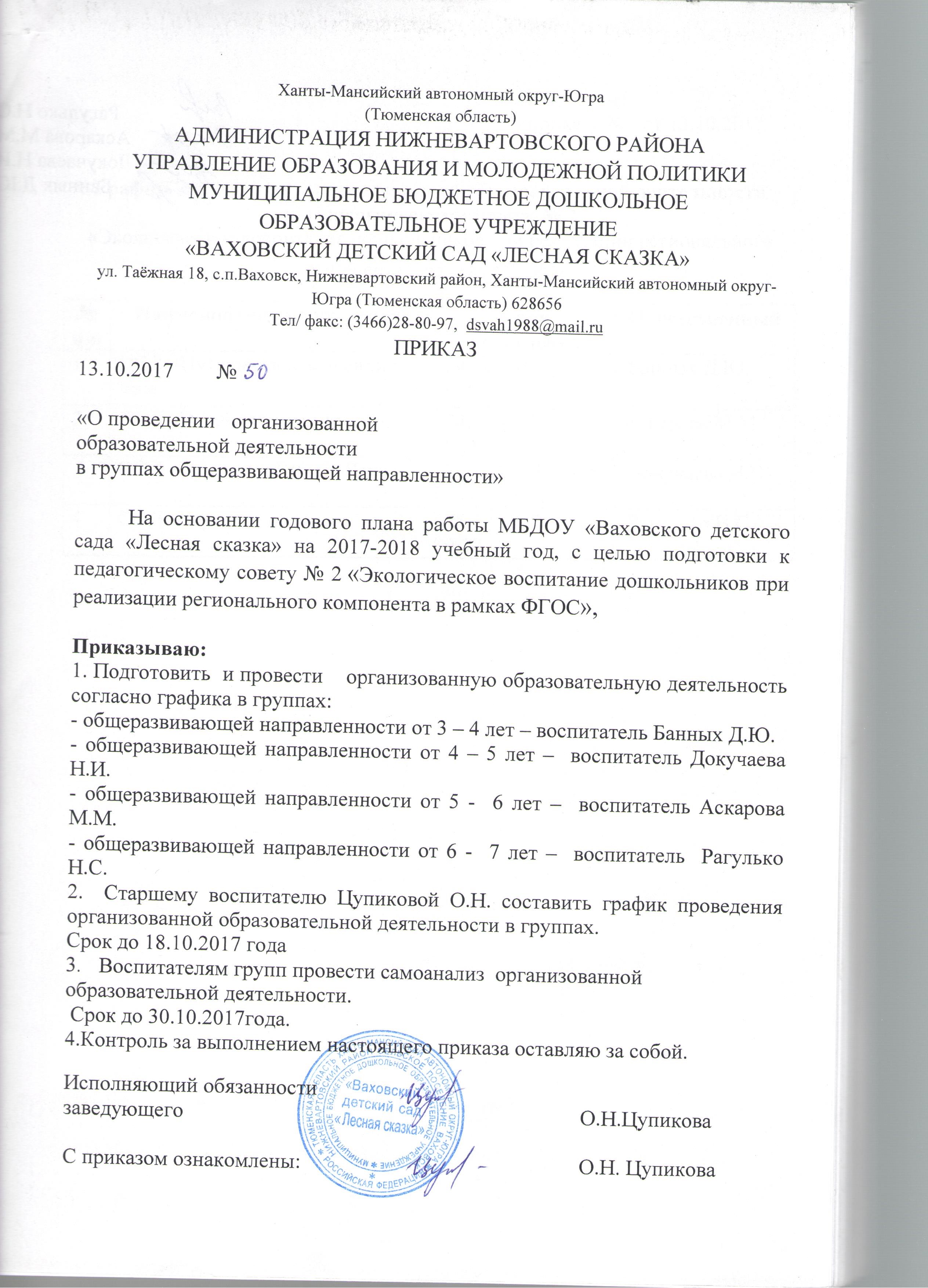 Муниципальное бюджетное дошкольное образовательное учреждение «Ваховский детский сад «Лесная сказка»Конспект педагогического мероприятия по экологии для детей 6-7 лет «Берегите природу»Воспитатель: Рагулько Н.С.2017 г.Конспект педагогического мероприятия по экологии для детей 6-7 лет «Берегите природу»Цель: Воспитывать любовь и бережное отношение к природе. Развивать умение слушать, инициативно высказываться.			Задачи: Формировать у детей представление о бережном отношении к природе родного края; расширять, пополнять и уточнять знания детей о природе, раскрывающие взаимосвязь между объектами природы, а также определяющие отношения между природой и человеком на основе конкретных поведений (в лесу, у водоема); закрепить названия реки, поселка в котором они живут.								Предварительная работа: рассматривание иллюстраций экологического содержания; беседы с детьми; труд в природе; чтение художественной литературы; отгадывание загадок экологического направления; дидактические игры на природоохранные и экологические темы (Лото, Найди пару и т.п.)							Материалы и оборудование: Использование ИКТ (призентация, музыка «Голоса птиц», шум леса, журчание воды); листы с нарисованной половиной елки; фишки красного и зеленого цвета; одноразовые пакеты; различный мусор; сачки; бассейн. Ход занятия:Воспитатель. Красив и прекрасен наш край, наша малая Родина – поселок Ваховск. А какие богатства нашего поселка вы знаете, ребята?	Дети: ягоды, животные, рыбы, вода, люди.					Воспитатель. Вы все правы, никто не ошибся. Даже мы с вами - богатство нашего города. Без нашей любви, внимания, заботы природе придется тяжело. Для этого мы и собрались здесь, чтобы показать свои знания, умения, потому что мы юные защитники родной природы. Поэтому давайте скажем все вместе наши добрые слова. Вместе с солнышком встаем, 					            Вместе с птицами поем:							          С добрым утром!									          С ясным днем!									       Вот как славно мы живем!					Воспитатель. Ребята, а  как называется наша планета на которой мы живем? (ответы)								Воспитатель: Правильно ребята, наша планета называется - Земля!
Посмотрите на экран вот это наша планета Земля! (Слайд 1) 			На экране появляется изображение Земля				Воспитатель: А как назевается поселок в котором мы живем?
(Ответы)									Воспитатель: Правильно наш поселок называется Ваховск. (Слайд 2)		Воспитатель. Ой, ребята, что это почему наша планета в черных пятнах!		                            																		(Голос Земли) Я - Земля! Я - Земля! Я - Земля! Люди, планета в опасности! Земляне, вы слышите меня? Помогите мне! Спасите меня! (аудиозапись «Голос Земли»). 						Воспитатель. Ребята Земля обращается к нам за помощью. 		Как вы думаете, откуда эти черные пятна?					Дети. Может быть, это грязь.								Воспитатель. Я должна вам сказать большой вред природе наносит человек. По вине людей происходит загрязнение лесов, водоемов мусором, вот отсюда на планете черные пятна. (Слайд 3)					Воспитатель. Слышите, какой-то шум? 	Нас снова зовут на помощь! Что или кто это может быть? 								Дети: Шум леса.								Воспитатель. Да действительно лес нас зовет на помощь	.	Плакали ночью желтые березы,						Вспомнили березы, как были зелены.						С желтой осины тоже капало,						Значит, осина тоже плакала. (Э. Мошковская)				Воспитатель. Почему деревья плачут? 							Дети: Их могли сломать, срезать ветки, порубить.		Воспитатель. Как можно помочь лесу?						Дети: Не ломать, не рубить, посадить молоденькие деревья!	Воспитатель: правильно, а если дерево все таки погибло, что нужно сделать? Ответы: нужно посадить новое дерево.			Воспитатель. Наша задача как юных защитников — посадить деревья.
Для этого необходимо занять места в экологической лаборатории.	Воспитатель: Перед вами листы с нарисованной половиной елки. Чтобы посадить ели, нужно дорисовать вторую половину дерева маркером. Но дорисовывать нужно так, чтобы правая половина была точно та кой же, как и левая.											Приступайте к работе!								Воспитатель. Какими получились ваши ели? Давайте посадим наш лес! А весной мы будем старше и сможем сами посадить настоящие деревья в землю.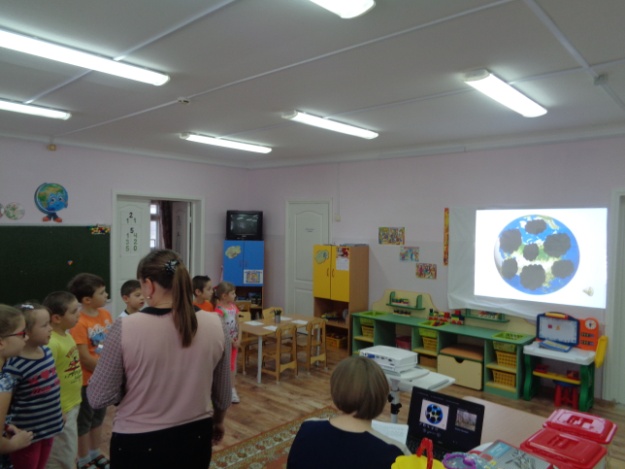 																			Молодцы, вы настоящие юные защитники природы! Какие у вас получились ровные, симметричные и красивые ели!						Воспитатель: Ребята, а вы знаете как себя нужно вести в лесу?		Для того чтобы нам определить правила поведения в лесу нам понадобятся вот такие фишки. Игра называется «Правильно - неправильно».
Я раздам вам фишки. Нужно поднять красную фишку, если вы увидите изображение неправильного действия в природе, и зеленую фишку - если поступок правильный (раздает фишки).							Игра	«Правильно-неправильно».					                         Посмотрите на экран!	Правильно ли поступают дети? (Слайд 4, 5)		Высвечиваются изображения: девочка поливает цветы; мальчик ломает деревья; дети разрушают муравейник; мальчик стреляет в птиц и т. д. 										Воспитатель: Правильно ребята вы не ошиблись! 	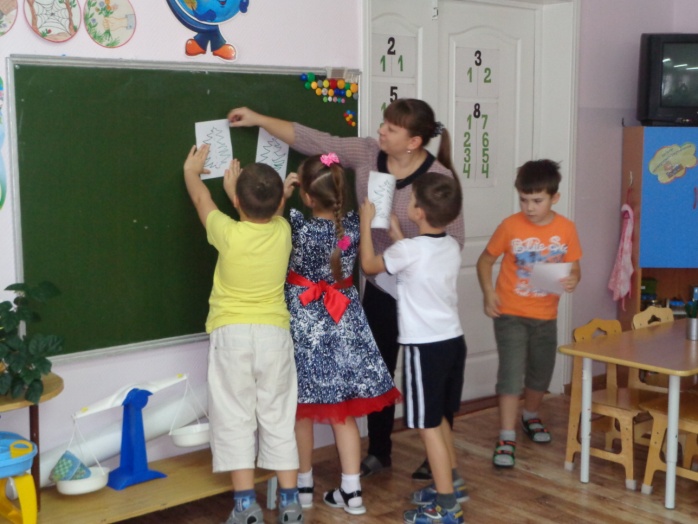 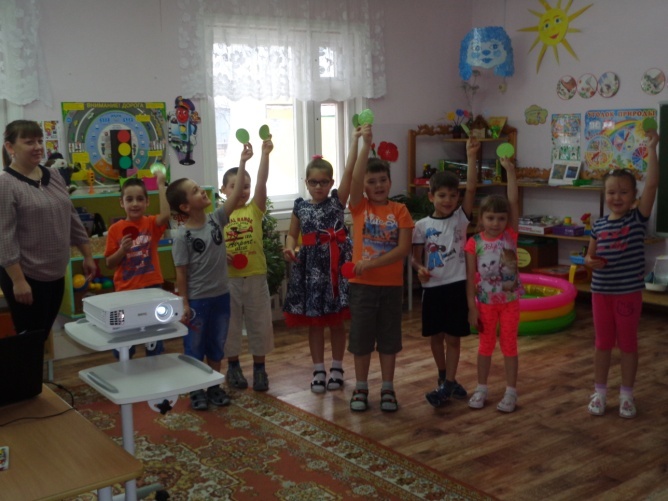 												(Слайд 6) (На экране появляется изображение грязной реки.)		Ребята, что случилось с рекой? Дети. В воде находится много мусора.		Воспитатель. Почему это случилось?						Дети: Люди, отдыхающие на реке не убирают за собой мусор, а кидают его в реку. Слышится звук журчащей воды (аудиоза-пись) .		Воспитатель. Что вы слышите?							Дети: Журчит ручей, плещется вода.					Воспитатель. Вода просит вас о помощи. Давайте определим правила поведения у реки. Внимание на экран. (Слайд 7,8,9,10)					На экране появляется изображение — дети моют велосипед около озера, девочка высыпает мусор в речку, другая девочка рвет лилии, не ловить обитателей водоемов.								Воспитатель. А у нас есть свой водоем и теперь мы можем отправиться к нему.										Дети подходят к надувному бассейну с водой и мусором.		Воспитатель. Какой должна быть вода в водоеме?				Дети. Чистой, прозрачной.						Воспитатель. Как нам помочь водоему? Дети: Убрать мусор.			Воспитатель. У меня есть сачки и мешки для мусора. Распределитесь в пары, договоритесь, кто будет вылавливать мусор сочком, кто собирать его в пакеты для мусора, а во время прогулки мы унесем мусор в мусорные баки. Дети работают под музыку «Лебединая река» (аудиозапись).	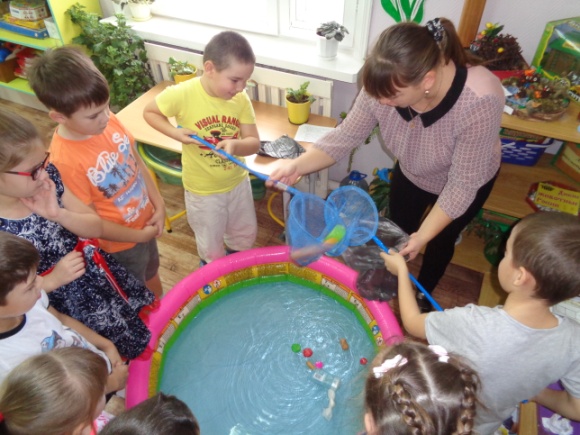 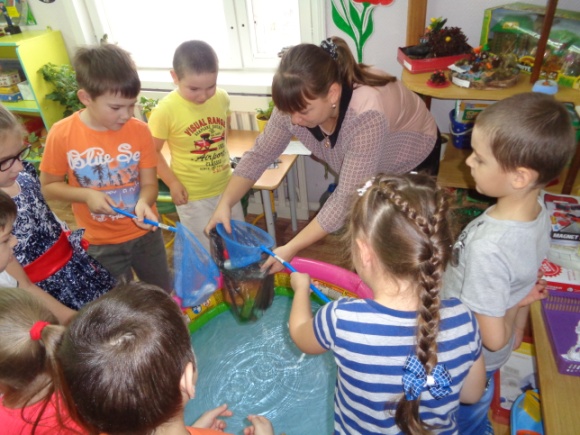 Воспитатель. Молодцы, ребята, справились с заданием! Давайте уточним, кому вы помогли, убрав мусор? (реке, рыбам, насекомым, водным растениям и людям.) 									Хорошо потрудились, очистили воду в реке! Если вода в реке чистая, то там могут появиться лилии, хорошо ли будет нашим лилиям в этой воде?	Как вы считаете? Дети: Лилиям хорошо в нашем водоеме.				Воспитатель. Сегодня мы проделали большую работу по оказанию помощи природе, давайте посмотрим, какой стала наша Земля.	 (Слайд 11)		Дети: Без пятен, с густыми лесами.			Воспитатель. Правильно, посмотрите и планета наша стала, чистой. А теперь ребята подведем итог нашей деятельности.   						Если считаете, что работа экологов нужна, опустите камешек в зеленую корзинку; если считаете, что эта работа не нужна, - в красную корзинку.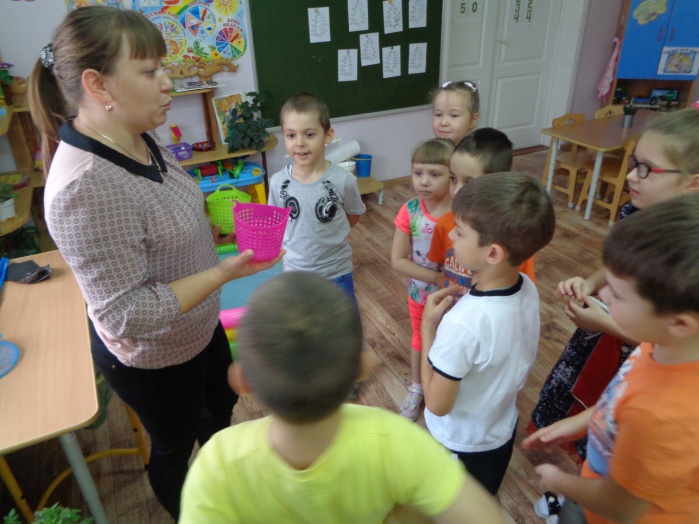 А сейчас мы узнаем, сколько детей считают, что работа экологов не нужна нашей планете. Молодцы, вы были настоящими юными защитниками!	